VAJA AF 30 – POLARNI MEDVEDV Photoshopu odpri sliko medo.jpg.Označi samo medveda. Shrani izbiro (select, save selection, daš poljubno ime).Kopiraš označeno na novi layer in layer poimenuješ »medved«.Layer background poimenuj ozadje.Postavi se na layer Ozadje in prikliči izbiro (Select, Load selection, izberi ime) in izbriši medveda. Z ukazom Edit, Fill, Content Aware zapolni praznimo z ozadjem. Po potrebi ročno popravi Sport Healing Brush. Shrani POLARNI MEDVED.PSD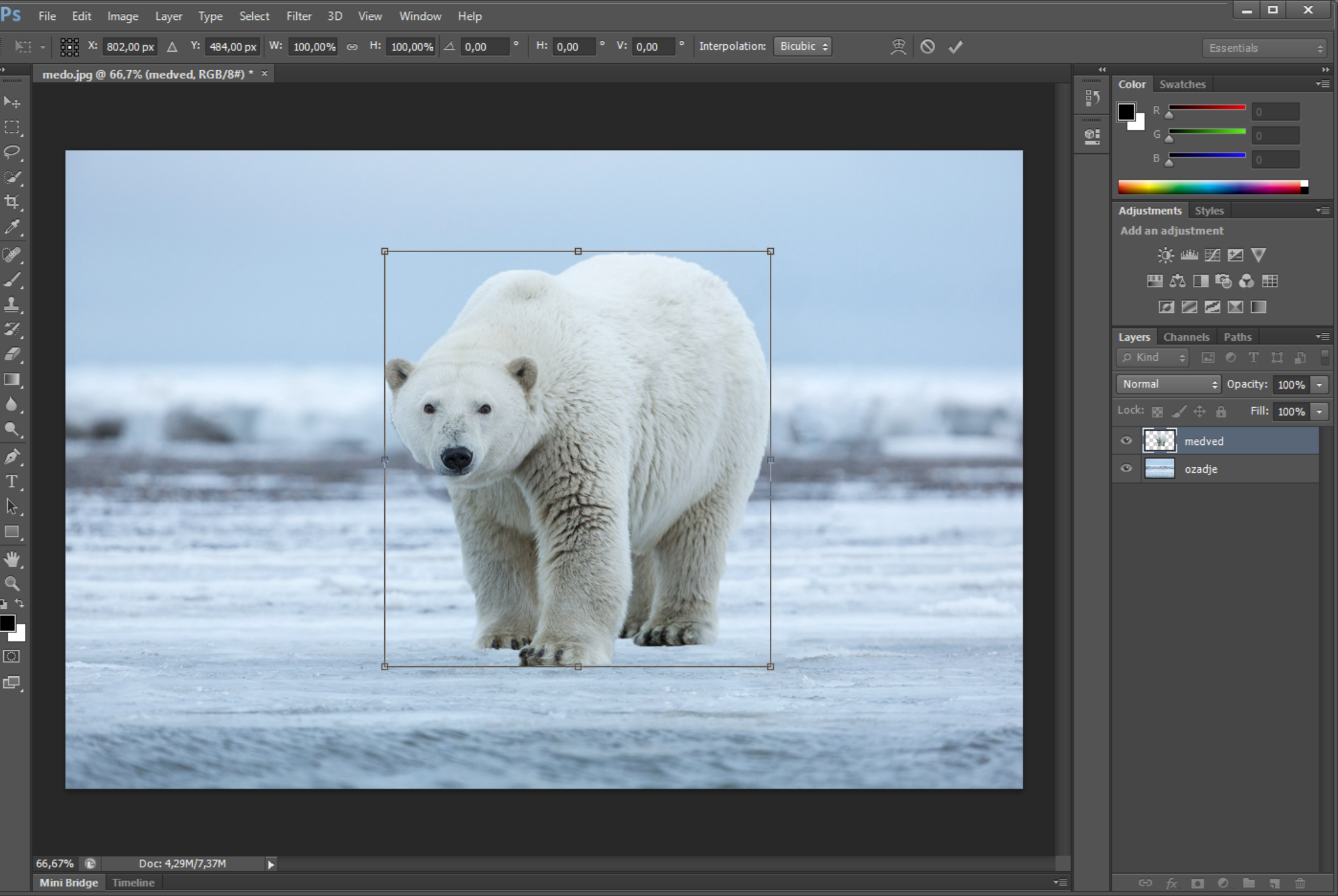 Startaj After effects in naredi novo kompozicijo - 4 sekImportiraj ustvarjeno datoteko  POLARNI MEDVED.PSD. (Import, File,…)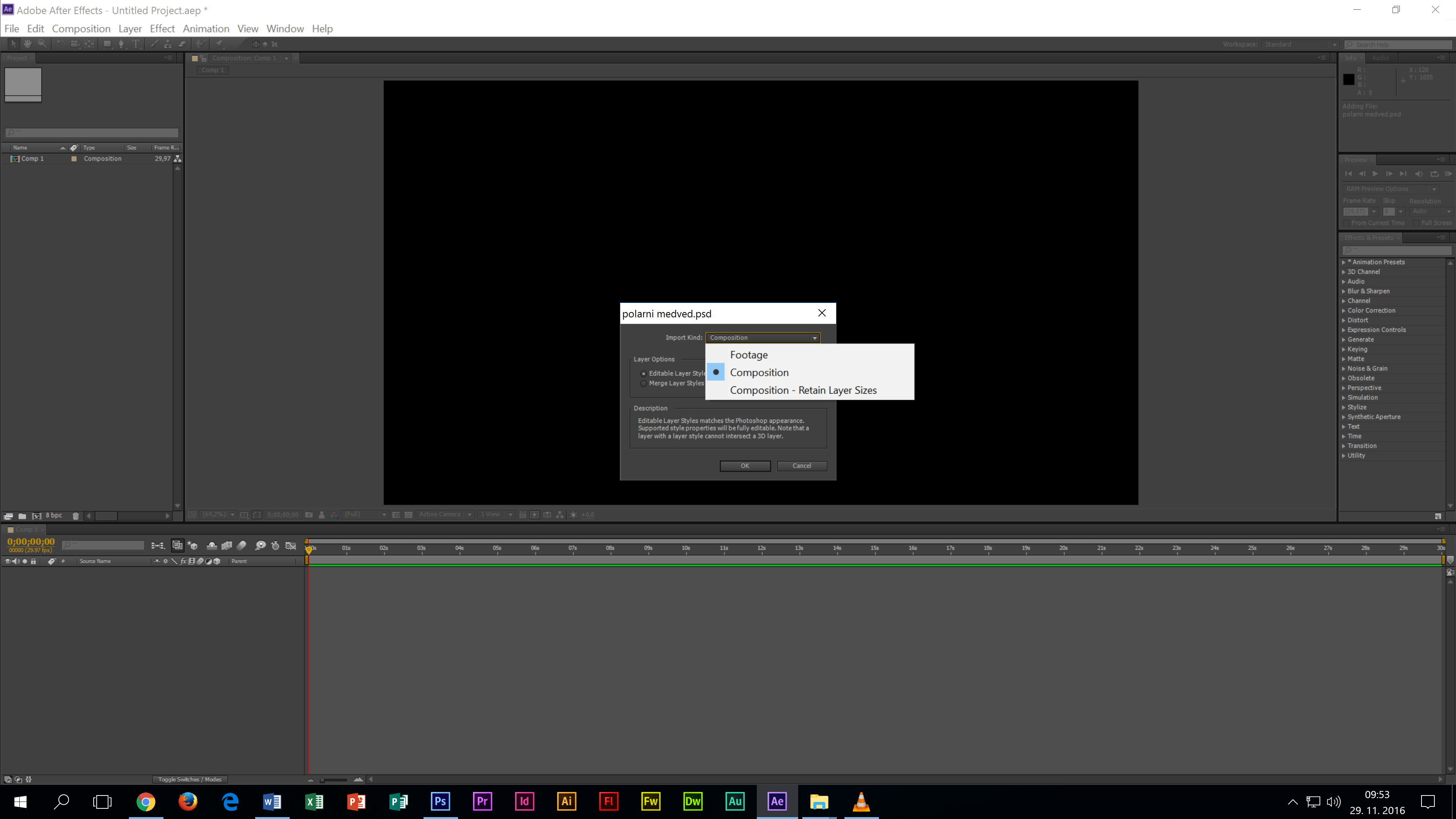 Oba layerja prenesi v kompozicijo in obema layerjema povečaj scaling tako, da bosta lepo vidna.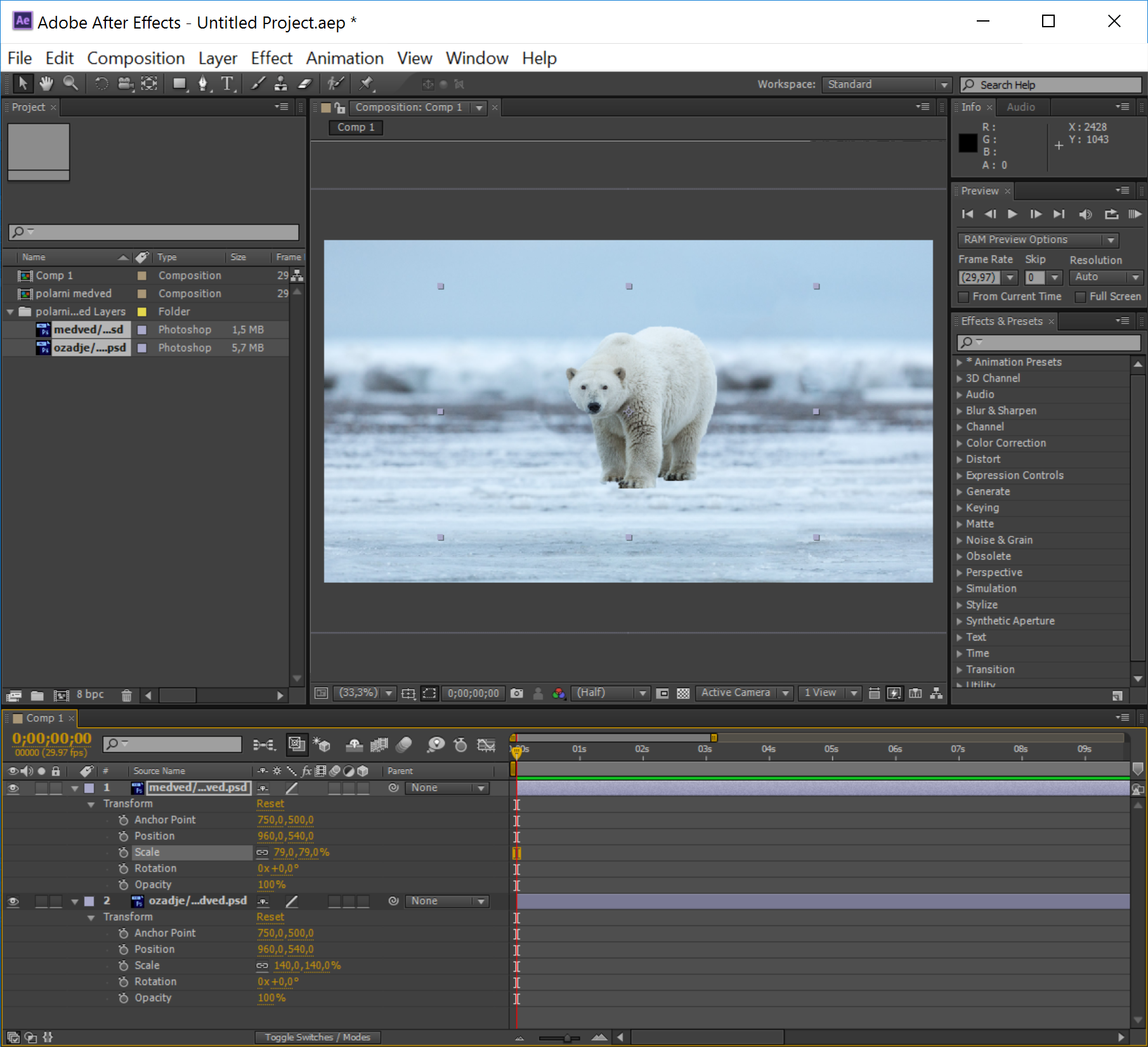 Vklopi 3D pri obeh layerjih.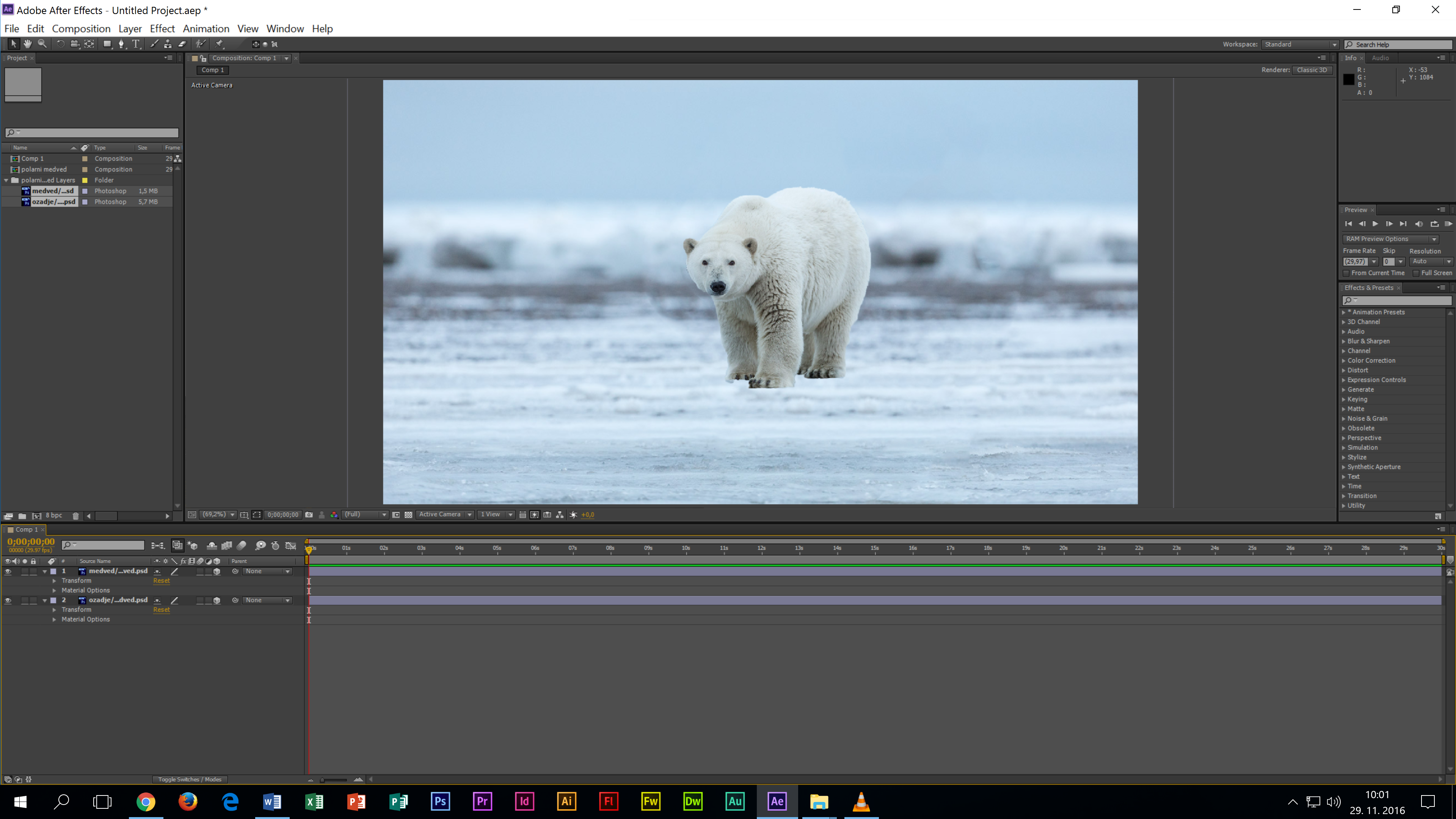 Vklopi pogled «2 View«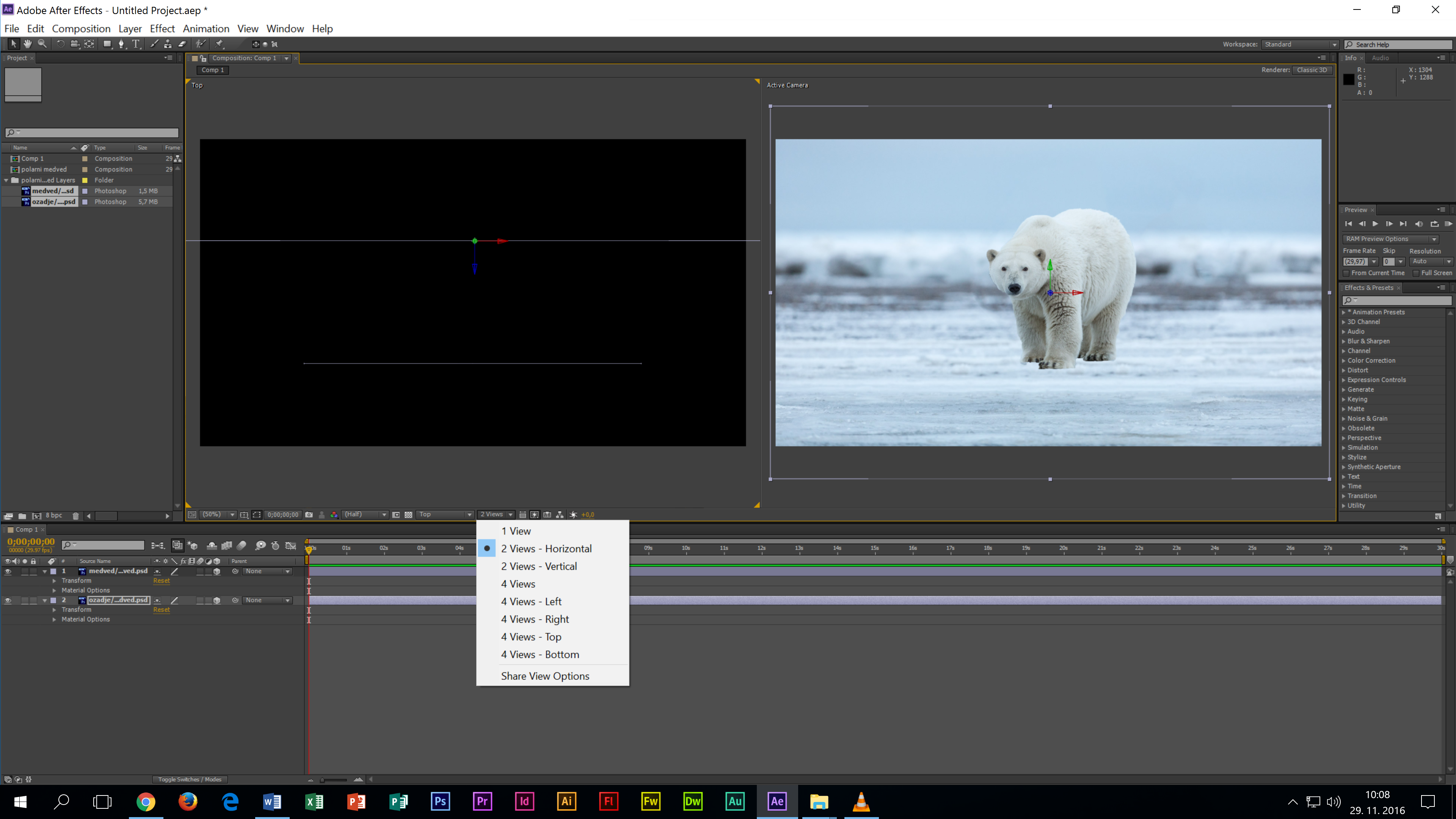 Premikaj layerje v ravnini. Premakni medeva malo naprej in ozadje bolj nazaj.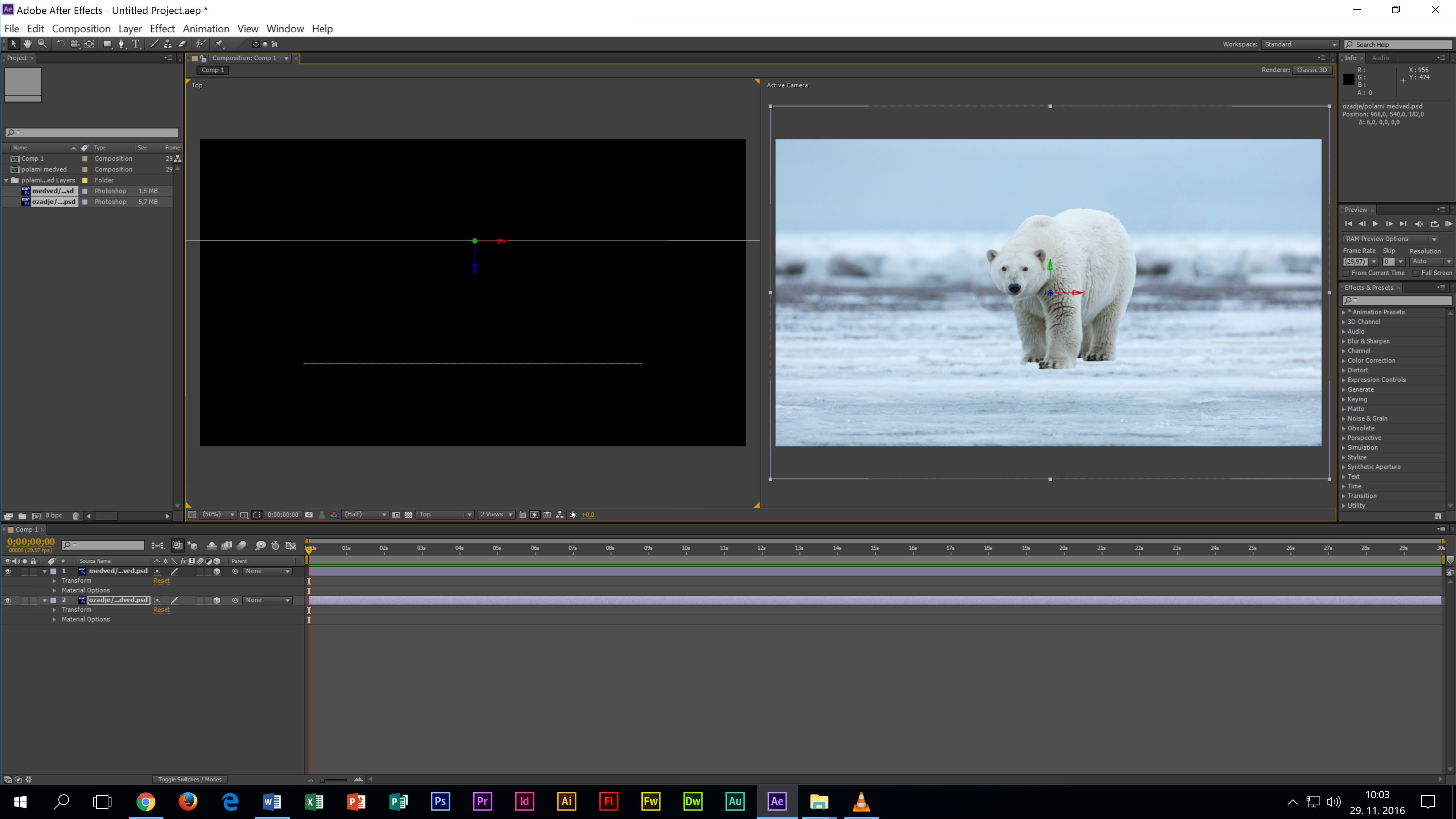 Vstavi nov layer: camera.Nastavi pri layerju camera: Transform, Position, (spreminjaj prvo vrednosti)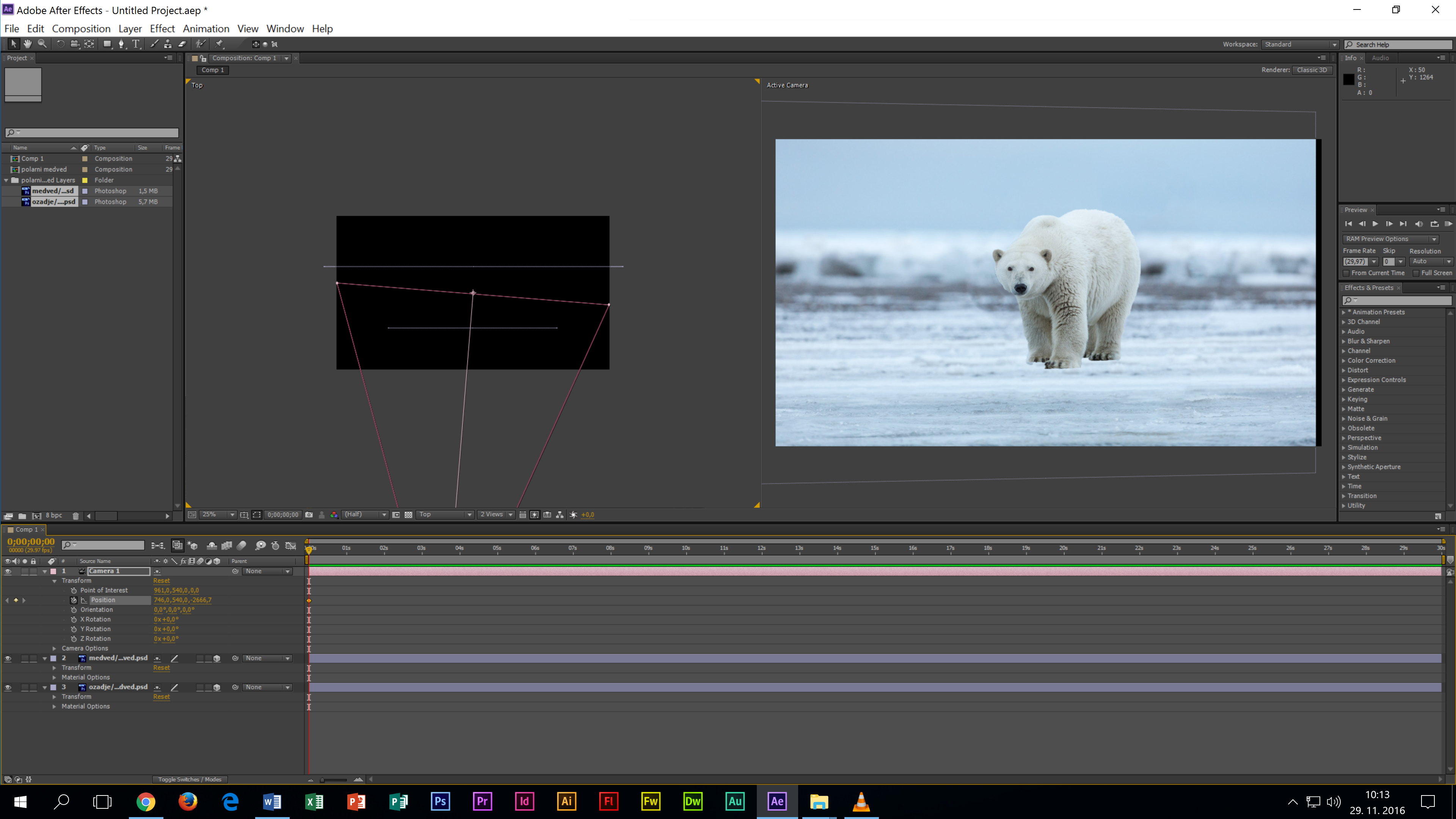 Določi keyframe na začetku časovnice in po 4 sekundah EKONOMSKA ŠOLANOVO MESTOVAJA AFTER EFFECTSZdenko POTOČAR